г. Гусиноозёрск, Республика Бурятия, 671160, РоссияТелефон: +7 (30145) 44-5-23 Факс: +7 (30145) 44-7-10, +7 (30145) 95-2-95 http://irao-generation.com __    __14.11.2017__№___07/315_______на № _________________ от _________________________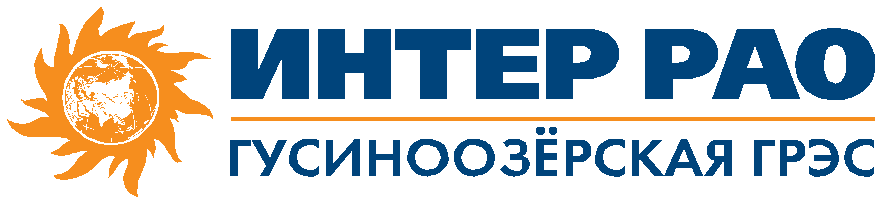 УВЕДОМЛЕНИЕо переносе сроков подачи предложений В целях удовлетворения нужд филиала «Гусиноозерская ГРЭС» АО «Интер РАО – Электрогенерация», в соответствии с Закупочной документацией по открытому запросу цен, участниками которого являются только субъекты малого и среднего предпринимательства на право заключения договора на поставку «Торцевые уплотнения (ЭБ №1, ЭБ №2, ЭБ №3, ЭБ №4, ЭБ №5, ЭБ №6» для нужд филиала «Гусиноозерская ГРЭС» АО «Интер РАО – Электрогенерация», настоящим сообщаем о внесении изменений в Документацию:Пункты 12, 13, 14 и 22 Документации о проведении открытого запроса цен читать в следующей редакции:12. Место, дата начала и дата окончания срока подачи заявок на участие в закупке: Заявки на участие в закупке должны быть поданы до 10:00 (по московскому времени) «21» ноября 2017 года через соответствующий функционал электронной торговой площадки. Организатор закупки вправе, при необходимости, изменить дату окончания срока подачи заявок на участие в закупке.13. Дата и место рассмотрения заявок на участие в закупке:Организатор закупки начнет рассмотрение заявок с проведения процедуры вскрытия заявок на участие в закупке в 10:00 (по московскому времени) «21» ноября 2017 года, в порядке определенном инструкциями и регламентом электронной торговой площадки. 14. Дата и место подведения итогов закупки: Подведение итогов состоится не позднее «12» января 2018 года по адресу Организатора закупки. Организатор закупки вправе, при необходимости, изменить дату и место подведения итогов закупки.22. Срок предоставления запроса о разъяснении положений закупочной документации:Дата начала срока предоставления разъяснений закупочной документации: с «02» ноября 2017 года.Дата окончания срока предоставления разъяснений закупочной документации: до «17» ноября 2017 года.	 Официальное уведомление о проведении открытого запроса цен в электронной форме было опубликовано 02.11.2017 года № 31705698058 на электронной торговой площадке www.etp.roseltorg.ru и на интернет-сайтах: www.irao-generation.ru, www.zakupki.gov.ru.